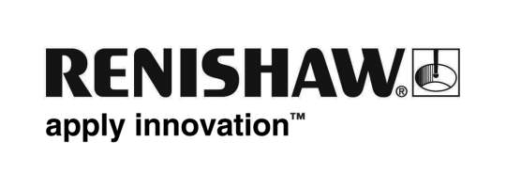 Renishaw präsentiert Inspection Plus mit SupaTouch Optimierung für intelligente GeschwindigkeitIntelligente Software optimiert Messzyklen auf der Maschine Renishaw, ein marktführender Hersteller von Produkten für die industrielle Messtechnik, wird Inspection Plus mit SupaTouch auf der EMO 2015 vom 5. bis 10. Oktober in Mailand vorstellen. Dieses erweiterte Softwarepaket optimiert automatisch Messzyklen auf der Maschine, wodurch die Zykluszeit weitestgehend verkürzt und maximale Produktivität erreicht wird.Die Software bietet einen leicht anwendbaren Optimierungsprozess zur automatischen Bestimmung und Auswahl der höchsten Vorschubgeschwindigkeiten, die eine Werkzeugmaschine bei gleich bleibender Messgenauigkeit erzielen kann. Außerdem verwendet die Software intelligente Entscheidungen im Zyklus zur Wahl der Messstrategie mit Einfach- oder Zweifachantastung für jede Messroutine.Dank Inspection Plus mit SupaTouch Optimierung gehört die manuelle Optimierung von Positioniervorschüben, Messvorschüben und -strategien auf der Maschine der Vergangenheit an. Im Vergleich zu herkömmlichen Softwarezyklen bietet die Software eine erhebliche Zykluszeitverkürzung um bis zu 60 % auf CNC-Werkzeugmaschinen.Für höchste Genauigkeit erkennt die Software während der Maschinenbeschleunigung oder -verzögerung durchgeführte Messungen und kompensiert Fehler durch Korrekturmaßnahmen und Wiederholmessungen. Darüber hinaus bietet sie einen neuen Kalibriervorgang, der die Messwiederholgenauigkeit in allen Richtungen verbessert und die Genauigkeit der Messtasterpositionierung während Vektorbewegungen in mehreren Achsen erhöht.Inspection Plus mit SupaTouch Optimierung erweitert die vielen erwiesenen Vorteile der bewährten Inspection Plus Software von Renishaw. Dank dieser neuen Software können Anwender die Zykluszeiten und Messergebnisse auf der Maschine erheblich verbessern und die Produktivität und Wirtschaftlichkeit ihrer Werkzeugmaschinen maximieren.Weitere Informationen erhalten Sie unter www.renishaw.de/mtp.-Ende-